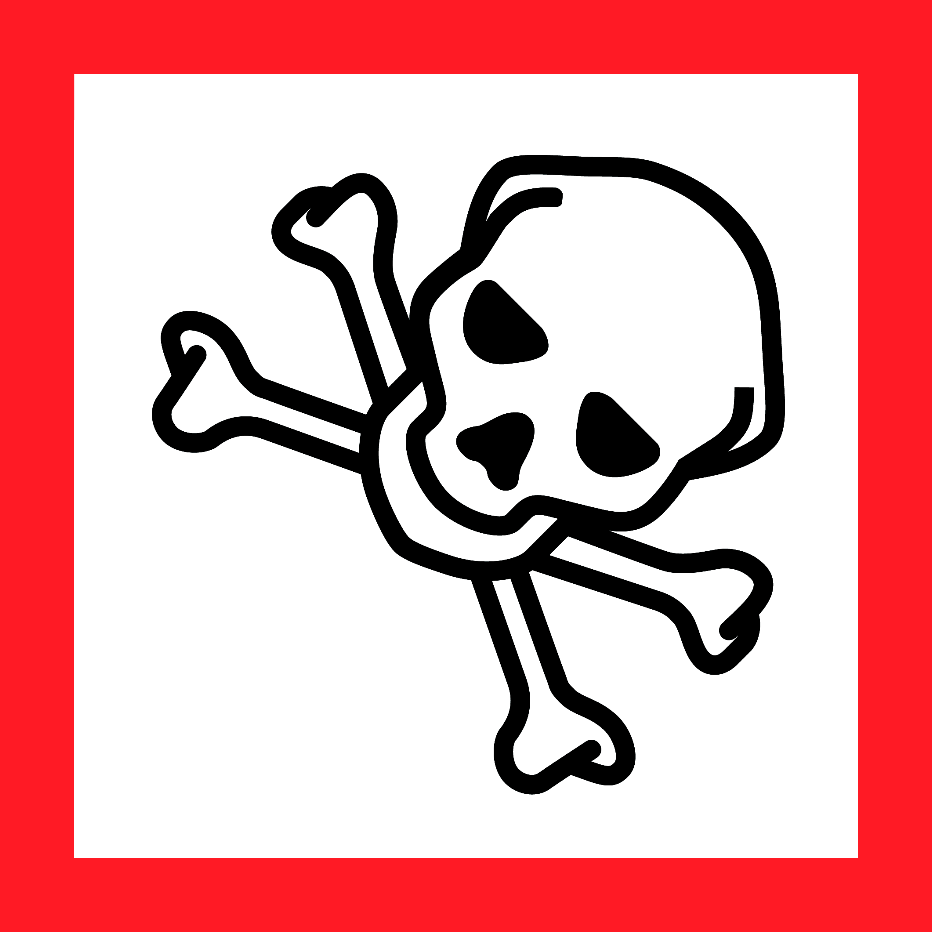 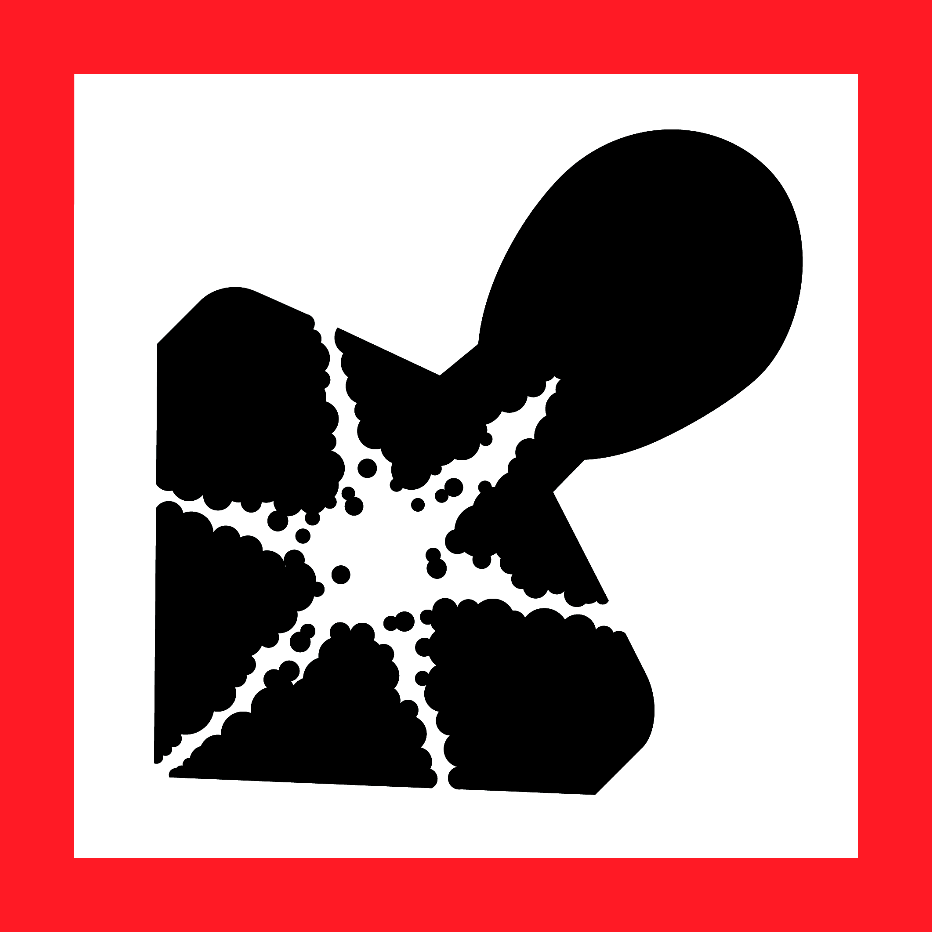 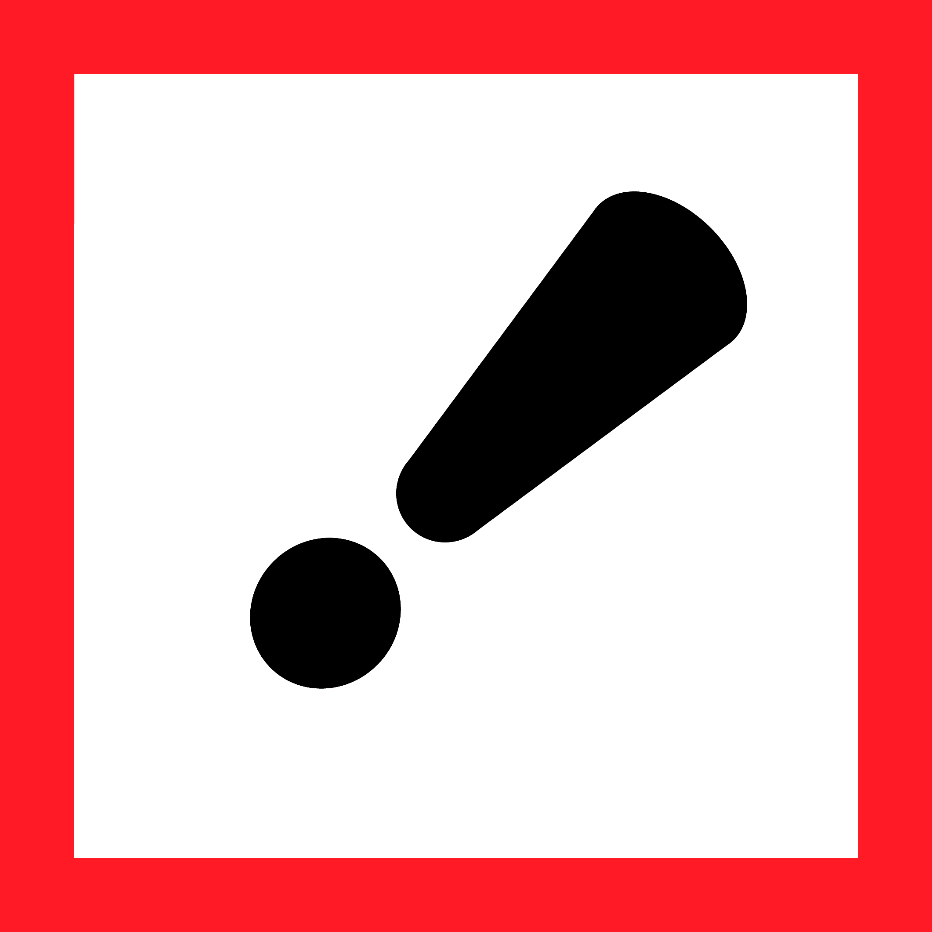 HAZARD STATEMENTS:Harmful if swallowed. Causes skin irritation. Causes serious eye irritation. Toxic if inhaled. May cause drowsiness or dizziness.Suspected of causing cancer. Suspected of damaging fertility or the unborn child. Causes damage to organs (liver, kidney) through prolonged or repeated exposure. Harmful to aquatic life.PRECAUTIONARY STATEMENTS:Obtain special instructions before use. Do not handle until all safety precautions have been read and understood. Do not breathe dust/ fume/ gas/mist/vapors/spray. Wash skin thoroughly after handling. Do not eat, drink or smoke when using this product. Use only outdoors or in a well-ventilated area. Avoid release to the environment. Wear eye protection/ face protection. Wear protective gloves. Use personal protective equipment as required. Take off contaminated clothing and wash before reuse. Store in a well-ventilated place. Keep container tightly closed. Store locked up. Dispose of contents/ container to an approved waste disposal plant.IF SWALLOWED: Call a POISON CENTER or doctor/physician if you feel unwell. Rinse mouth. IF ON SKIN: Wash with plenty of soap and water.IF INHALED: Remove victim to fresh air and Keep at rest in a position comfortable for breathing. Call a POISON CENTER or doctor/physician.IF IN EYES: Rinse cautiously with water for several minutes. Remove contact lenses, if present and easy to do. Continue rinsing. IF exposed or concerned: Get medical advice/attention.IF skin irritation occurs: Get medical advice/attention.IF eye irritation persists: Get medical advice/attention.Supplier Identification & Emergency Phone#:HAZARD STATEMENTS:Harmful if swallowed. Causes skin irritation. Causes serious eye irritation. Toxic if inhaled. May cause drowsiness or dizziness.Suspected of causing cancer. Suspected of damaging fertility or the unborn child. Causes damage to organs (liver, kidney) through prolonged or repeated exposure. Harmful to aquatic life.PRECAUTIONARY STATEMENTS:Obtain special instructions before use. Do not handle until all safety precautions have been read and understood. Do not breathe dust/ fume/ gas/mist/vapors/spray. Wash skin thoroughly after handling. Do not eat, drink or smoke when using this product. Use only outdoors or in a well-ventilated area. Avoid release to the environment. Wear eye protection/ face protection. Wear protective gloves. Use personal protective equipment as required. Take off contaminated clothing and wash before reuse. Store in a well-ventilated place. Keep container tightly closed. Store locked up. Dispose of contents/ container to an approved waste disposal plant.IF SWALLOWED: Call a POISON CENTER or doctor/physician if you feel unwell. Rinse mouth. IF ON SKIN: Wash with plenty of soap and water.IF INHALED: Remove victim to fresh air and Keep at rest in a position comfortable for breathing. Call a POISON CENTER or doctor/physician.IF IN EYES: Rinse cautiously with water for several minutes. Remove contact lenses, if present and easy to do. Continue rinsing. IF exposed or concerned: Get medical advice/attention.IF skin irritation occurs: Get medical advice/attention.IF eye irritation persists: Get medical advice/attention.Supplier Identification & Emergency Phone#:HAZARD STATEMENTS:Harmful if swallowed. Causes skin irritation. Causes serious eye irritation. Toxic if inhaled. May cause drowsiness or dizziness.Suspected of causing cancer. Suspected of damaging fertility or the unborn child. Causes damage to organs (liver, kidney) through prolonged or repeated exposure. Harmful to aquatic life.PRECAUTIONARY STATEMENTS:Obtain special instructions before use. Do not handle until all safety precautions have been read and understood. Do not breathe dust/ fume/ gas/mist/vapors/spray. Wash skin thoroughly after handling. Do not eat, drink or smoke when using this product. Use only outdoors or in a well-ventilated area. Avoid release to the environment. Wear eye protection/ face protection. Wear protective gloves. Use personal protective equipment as required. Take off contaminated clothing and wash before reuse. Store in a well-ventilated place. Keep container tightly closed. Store locked up. Dispose of contents/ container to an approved waste disposal plant.IF SWALLOWED: Call a POISON CENTER or doctor/physician if you feel unwell. Rinse mouth. IF ON SKIN: Wash with plenty of soap and water.IF INHALED: Remove victim to fresh air and Keep at rest in a position comfortable for breathing. Call a POISON CENTER or doctor/physician.IF IN EYES: Rinse cautiously with water for several minutes. Remove contact lenses, if present and easy to do. Continue rinsing. IF exposed or concerned: Get medical advice/attention.IF skin irritation occurs: Get medical advice/attention.IF eye irritation persists: Get medical advice/attention.Supplier Identification & Emergency Phone#:HAZARD STATEMENTS:Harmful if swallowed. Causes skin irritation. Causes serious eye irritation. Toxic if inhaled. May cause drowsiness or dizziness.Suspected of causing cancer. Suspected of damaging fertility or the unborn child. Causes damage to organs (liver, kidney) through prolonged or repeated exposure. Harmful to aquatic life.PRECAUTIONARY STATEMENTS:Obtain special instructions before use. Do not handle until all safety precautions have been read and understood. Do not breathe dust/ fume/ gas/mist/vapors/spray. Wash skin thoroughly after handling. Do not eat, drink or smoke when using this product. Use only outdoors or in a well-ventilated area. Avoid release to the environment. Wear eye protection/ face protection. Wear protective gloves. Use personal protective equipment as required. Take off contaminated clothing and wash before reuse. Store in a well-ventilated place. Keep container tightly closed. Store locked up. Dispose of contents/ container to an approved waste disposal plant.IF SWALLOWED: Call a POISON CENTER or doctor/physician if you feel unwell. Rinse mouth. IF ON SKIN: Wash with plenty of soap and water.IF INHALED: Remove victim to fresh air and Keep at rest in a position comfortable for breathing. Call a POISON CENTER or doctor/physician.IF IN EYES: Rinse cautiously with water for several minutes. Remove contact lenses, if present and easy to do. Continue rinsing. IF exposed or concerned: Get medical advice/attention.IF skin irritation occurs: Get medical advice/attention.IF eye irritation persists: Get medical advice/attention.Supplier Identification & Emergency Phone#: